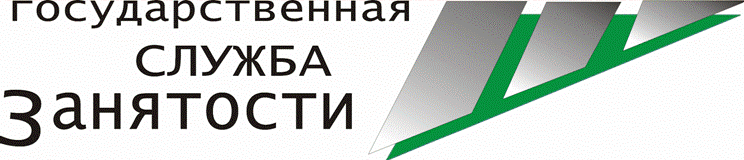 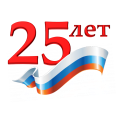 КИРОВСКОЕ ОБЛАСТНОЕ ГОСУДАРСТВЕННОЕ КАЗЕННОЕ УЧРЕЖДЕНИЕ ЦЕНТР ЗАНЯТОСТИ НАСЕЛЕНИЯ ГОРОДА КИРОВАДинамика численности безработных граждан, чел.,Данные на начало периодаПодготовлено отделом программ занятости и рынка трудаКОГКУ Центр занятости населения города КироваОктябрь, 2016СОДЕРЖАНИЕДинамика численности граждан, 
обратившихся в целях поиска работы
в КОГКУ ЦЗН города Кирова (в сравнении с 2015 годом)Данные на начало отчетного периода, чел.В целом, количество граждан, обратившихся в целях поиска подходящей работы, в КОГКУ ЦЗН города Кирова за январь-сентябрь 2016 года, увеличилось по сравнению с данными прошлого года.Учет граждан, обратившихся за предоставлением государственных услуг, с начала 2016 годаИз числа обратившихся в январе-сентябре 2016 года зарегистрировано в качестве ищущих работу граждан – 9030  человек.За этот же период снято с учета 8789 человек. Основными причинами снятия граждан с учета являются: трудоустройство – 5949 человек, профессиональное обучение безработных граждан – 375 человек.Постановка и снятие с учета граждан, зарегистрированных в КОГКУ ЦЗН города Кирова в качестве ищущих работу за соответствующий период, отображены на следующей диаграмме:чел.Трудоустройство гражданПри содействии службы занятости населения за январь-сентябрь 2016 года нашли работу 5949 человек. Информация о трудоустройстве граждан по отдельным категориям приведена в таблице.В отчетном периоде в общественных работах приняло участие 499 безработных граждан. Средний период участия в общественных работах составил 0,94 месяца.В программе временного трудоустройства несовершеннолетних граждан в возрасте с 14 до 18 лет в свободное от учебы время приняло участие 2828 человек. Средний период участия во временном трудоустройстве составил 0,66 месяца. По программе организации временного трудоустройства безработных граждан, испытывающих трудности в поиске работы, было трудоустроено 60 человек. Средний период участия во временном трудоустройстве составил 2,06  месяца.По программе организации  временного трудоустройства безработных граждан в возрасте от 18 до 20 лет, имеющих среднее профессиональное образование и ищущих работу впервые, было трудоустроено 11 человек. Средний период участия во временном трудоустройстве составил 1,41 месяца.Категории граждан, зарегистрированных в качестве безработных 
в январе-сентябре 2016 годаИз числа обратившихся в январе-сентябре 2016 года зарегистрировано в качестве безработных  3282  человека.Диаграмма показывает, что наибольшее число граждан, регистрируемых в КОГКУ ЦЗН города Кирова в качестве безработных, – это уволенные с последнего места работы по собственному желанию.Данные за январь-сентябрь 2016 годаСреди общей численности граждан, зарегистрированных в качестве безработных за девять месяцев 2016 года, большую часть составили ранее работавшие по рабочим профессиям.Уровень регистрируемой безработицы по городу КировуУровень безработицы на 01.10.2016 по городу Кирову составил 0,66% от численности экономически активного населения (далее - ЭАН).Динамика уровня безработицы по городу Кирову отражена в диаграмме:Данные на начало отчетного периода, % ЭАН Распределение безработных граждан на 01.10.2016 по последнему месту работы, полу, образованию и возрасту отображены в следующих диаграммах:Структура вакансийЕжемесячно от предприятий города Кирова в КОГКУ ЦЗН города Кирова поступает информация о свободных рабочих местах и вакантных должностях. Структура вакансий, заявленных работодателями в КОГКУ ЦЗН города Кирова (с учетом вакансий на начало года) в разрезе отраслей, представлена на следующей диаграмме: 	За январь-сентябрь 2016 года в КОГКУ ЦЗН города Кирова поступило 20122 вакансии. Из них для замещения рабочих профессий – 13068 вакансий. С оплатой труда выше прожиточного минимума в субъекте РФ – 13261 вакансия. Всего заявлена с начала года (с учетом вакансий на начало отчетного периода) – 23631 вакансия  от 1510  работодателей.На конец отчетного периода потребность предприятий в работниках, заявленная в КОГКУ ЦЗН города Кирова, составляет 5761 единица. Из них для замещения рабочих профессий – 3069 единиц. С оплатой труда выше прожиточного минимума в субъекте РФ – 4936 вакансий.Коэффициент напряженности (количество ищущих работу граждан на одно вакантное место) составил 0,47.За январь-сентябрь 2016 года проведено 49 ярмарок вакансий. В них приняло участие 162 предприятия города Кирова и 2992 ищущих работу и безработных гражданина.Профессиональное обучениеК профессиональному обучению по направлению центра занятости города Кирова в январе-сентябре 2016 года приступили 375 человек из числа безработных, 30 женщин, которые находятся в отпуске по уходу за ребенком в возрасте до трех лет и 3 незанятых гражданина, которым в соответствии с законодательством РФ назначена трудовая пенсия по старости.Состав безработных граждан, приступивших к профессиональному обучению, 
отражен в диаграмме. чел. Среди безработных граждан, приступивших к профессиональному обучению, женщины составляют 44,5%, молодежь -  41,3% от общего числа приступивших к обучению. Граждане, стремящиеся возобновить трудовую деятельность после длительного (более года)  перерыва, составили 19,7%.Оказано 4872  услуги по профессиональной ориентации, из них безработным гражданам – 2510 услуг (51,5% от всех услуг).Оказано 446 услуг по психологической поддержке безработным гражданам.Оказана 401 услуга по социальной адаптации безработных граждан на рынке труда.Основные профессии, по которым безработные граждане проходили обучение:1C: Бухгалтерия, 1С: Предприятие, 1С: Зарплата и управление кадрамиВодитель погрузчикаИзготовитель художественных изделий из лозы и берестыКаменщик, печникКладовщикКомпьютерный дизайн (графический) КондитерМаникюрша, педикюрша Машинист бульдозера, экскаватора одноковшовогоМашинист крана мостового типаМашинист крана автомобильногоМонтажник санитарно-технических системПарикмахерПечникПлотник, столяр строительныйПоварПортнойСлесарь по ремонту автомобилейСметное делоСтоляр строительный, станочник ДОССтропальщикТокарьШвеяШтукатур, маляр, облицовщик-плиточникЭлектрогазосварщик А также безработные граждане приняли участие в программах повышения квалификации для менеджеров:Управление персоналомФинансовый менеджментКраткий перечень дефицитных и избыточных профессий на регистрируемом рынке труда города Кирова
 на 1 октября 2016 года Несмотря на сохранение напряженности на рынке труда, вызванной, в первую очередь, профессионально-квалификационным дисбалансом спроса и предложения рабочей силы, в целом по городу можно отметить стабильную ситуацию в сфере занятости населения в январе – сентябре 2016 года. Уменьшились объемы высвобождения работников, неполной занятости персонала. Постепенно увеличивается спрос на рабочую силу, наблюдается небольшое снижение уровня регистрируемой безработицы.В течение III квартала 2016 года  средняя численность безработных, зарегистрированных в центре занятости, не превысила 1,9 тыс. человек и уровень официально регистрируемой безработицы снизился до 0,66%.Данные на начало отчетного периодаБАНК КАДРОВОГО РЕЗЕРВА на 01.10.2016
Информация по итогам работы Банка кадрового резерва за январь-сентябрь 2016 годаРезюме можно направить:электронной почтой vacskirov@trudkirov.ruфаксом: (8332) 57-98-89Принести в отделы трудоустройства Центра занятости населения по адресу:ул. Пролетарская, д. 67, каб. 9;Справки по телефону: (8332) 49-85-48В целях активизации поиска работы, граждане могут воспользоваться возможностью размещения резюме на портале «Работа в России» www.trudvsem.ruПлан проведения ярмарок вакансий КОГКУ ЦЗН города Кирова на октябрь 2016 годаПрием граждан, ищущих работу,осуществляется по адресам КОГКУ ЦЗН города Кирова:ул. Пролетарская, д. 67, тел. 57-98-21;Октябрьский пр.,  д. 50, тел. 36-56-41;ул. Мопра (Нововятский район), д. 4б, тел. 49-82-63Информацию о рынке труда можно получить на интерактивном портале службы занятости населения Кировской области:www.trudkirov.ru Динамика численности обратившихся граждан за предоставлением государственных услуг…………………………………………………4 стр.Учет граждан, ищущих работу………………………………………………………………...5 стр.Трудоустройство граждан……………………………………………………………………..6 стр.Состав зарегистрированных безработных граждан………………………………………….7 стр.Уровень регистрируемой безработицы по городу Кирову…………………………………..8 стр.Структура вакансий……………………………………………………………………………9 стр.Профессиональное обучение………………………………………………………………….10 стр.Краткий перечень дефицитных и избыточных профессий………………………………….12 стр.Банк кадрового резерва………………………………………………………………………...15 стр.План проведения ярмарок вакансий КОГКУ ЦЗН города Кирова на октябрь 2016 года………………………………………………………………………………………………16 стр.ГодЯнв.Февр.МартАпр.МайИюньИюльАвг.Сент.Окт.Нояб.Дек.Янв.2016245827692958313529143430286026962635270120151837199021632338229129722354226221992282233823962458ПоказателиЗа январь-сентябрь 2016 года, чел.Всего обратилось за содействием в поиске подходящей работы9030Из них:- уволенные по собственному желанию2009- уволенные в связи с ликвидацией либо сокращения численности или штата988- не работающие более года1238- выпускники учебных заведений264- инвалиды360- работавшие по профессии рабочего (по последнему месту работы)3311- работавшие на должности служащего (по последнему месту работы)2048- лица предпенсионного возраста358Янв.Февр.МартАпр.МайИюньИюльАвг.Сент.Окт.Нояб.Дек.Обратилось7287778576881272164611071098857Снято с учета417588680909757221612711159792Категории гражданКоличество, чел.% от числа трудоустроенных гражданУволенные по собственному желанию105917,8Уволенные в связи с ликвидацией либо сокращения численности или штата4908,2Не работающие более года4597,7Выпускники учебных заведений1352,3Инвалиды1312,2Работавшие по профессии рабочего (по последнему месту работы)162927,4Работавшие на должности служащего (по последнему месту работы)111818,8Лица предпенсионного и пенсионного возраста3155,3Категории гражданКоличество, чел.% от числа зарегистрированных в качестве безработных гражданРабочие177354,0Служащие133240,6Выпускники  учебных заведений1093,3Инвалиды2367,2Освобожденные из ИТУ230,7Лица предпенсионного возраста2768,4ГодЯнв.Февр.МартАпр.МайИюньИюльАвг.Сент.Окт.Нояб.Дек.Янв20150,510,550,610,630,660,650,640,630,610,600.630,660,7420160,740,780,860,850,830,780,710,710,680,66ИнвалидыОсвобожденные из ИТУВпервые ищущие работу (ранее не работавшие)После длительного (более года) перерываЖенщиныМолодёжьЖители сельской местности103297416715526НаименованиеКоличество обратившихся в ЦЗН, 
чел.Количество вакансий в ЦЗН, 
ед.Приходится обратившихся на одну вакансию, 
чел.Приходится вакансий на одного 
обратившегося, 
ед.12345ДЕФИЦИТНЫЕДЕФИЦИТНЫЕДЕФИЦИТНЫЕДЕФИЦИТНЫЕДЕФИЦИТНЫЕСлужащиеСлужащиеСлужащиеСлужащиеСлужащиеАгент страховой02230.00-Судебный пристав-исполнитель0120.00-Фельдшер1450.0245,00Врач-терапевт участковый1400.0340.00Медицинская сестра41440.0336.00Врач-педиатр1230.0423.00Фармацевт1110.0911.00Инженер-программист190.119.00Охранник211750.128.33Инженер-технолог3230.137.67Инженер-конструктор3230.137.67Менеджер (в торговле)11720.156.55Ветеринарный врач160.176.00Менеджер по рекламе5280.185.60Инженер-технолог металлообрабатывающего производства280,254,00Воспитатель детского сада12470.263.92РабочиеРабочиеРабочиеРабочиеРабочиеАрматурщик0610.00-Помощник машиниста электровоза0250.00-Тракторист0100.00-Монтажник по монтажу стальных и ж/б конструкций1550.0255.00Швея52080.0241.60Каменщик71340.0519.14Бетонщик2370.0518.50Повар71080.0615.43Облицовщик-плиточник2220.0911.00Электромонтажник по силовым сетям и электрооборудованию2220,0911,00Штукатур3310.1010.33Кондитер3300.1010.00Кассир торгового зала2160.138.00Слесарь по КИПиА3190.166.33Фрезеровщик3190.166.33Плотник14840.176.00Машинист экскаватора2120.176.00Пекарь3160.195.33Портной3160.195.33Электромонтер охранно-пожарной сигнализации2100.205.00Машинист холодильных установок3140.214.67Электрогазосварщик17710.244.18Слесарь по ремонту автомобилей14530.263.79ИЗБЫТОЧНЫЕИЗБЫТОЧНЫЕИЗБЫТОЧНЫЕИЗБЫТОЧНЫЕИЗБЫТОЧНЫЕСлужащиеСлужащиеСлужащиеСлужащиеСлужащиеГлавный бухгалтер35311.670.09Бухгалтер89136.850.15Специалист банка60-0.00РабочиеРабочиеРабочиеРабочиеРабочиеПриемосдатчик груза и багажа80-0.00Установщик (монтажник) окон, дверей40-0.00Оператор теплового пункта824.000.25Машинист насосных установок723.500.29Монтажник связи - линейщик30-0.00№ п.п.Название профессииКоличество резюме1Инженер322Руководитель333Бухгалтер, главный бухгалтер424Юрист, юрисконсульт235Экономист, финансист176Инспектор по кадрам 147Специалист208Менеджер259Секретарь, делопроизводитель2210Работники торговли (товаровед, продавец, кассир)1411Водитель автомобиля, машинист крана1312Мастер913Преподаватель, учитель, педагог1814Механик1015Другие37ИТОГОИТОГО329Трудоустроено за период168На 01.10.2016 банк насчитывает329№п/пДата
проведения
ярмаркиНаименование мероприятия
(категория граждан)Место проведения
мероприятия106.10.16Ярмарка вакансий для граждан, имеющих группу инвалидностиг.Киров, ул.Пролетарская, д.67. Режим работы: понедельник вторниксредачетвергпятницас 8.00 до 17.00с 9.00 до 18.00с 8.00 до 17.00с 9.00 до 18.00с 8.00 до 17.00